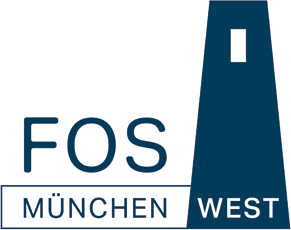 STAATLICHE FACHOBERSCHULEMÜNCHEN-WESTAusbildungsrichtung 
Wirtschaft und VerwaltungFACHPRAKTISCHE AUSBILDUNGAusbildungsnachweisNachname, Vorname2023 / 2024GeburtsdatumSchuljahrKlasse